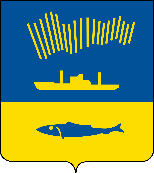 АДМИНИСТРАЦИЯ ГОРОДА МУРМАНСКАП О С Т А Н О В Л Е Н И Е                                                                                                                        №  Об утверждении положения о проведении осмотров конструктивных элементов многоквартирных домов, признанных в установленном порядке аварийными и подлежащими сносу, расположенных на территории муниципального образования город МурманскВ соответствии с Жилищным кодексом Российской Федерации, Федеральным законом от 06.10.2003 № 131-ФЗ «Об общих принципах организации местного самоуправления в Российской Федерации», постановлением Правительства Российской Федерации от 28.01.2006 № 47                  «Об утверждении Положения о признании помещения жилым помещением, жилого помещения непригодным для проживания, многоквартирного дома аварийным и подлежащим сносу или реконструкции, садового дома жилым  домом и жилого дома садовым домом», руководствуясь Уставом           муниципального образования городской округ город-герой Мурманск,                           п о с т а н о в л я ю: 1. Утвердить положение о проведении осмотров конструктивных элементов многоквартирных домов, признанных в установленном порядке аварийными и подлежащими сносу, расположенных на территории муниципального образования город Мурманск согласно приложению к настоящему постановлению.2. Отделу информационно-технического обеспечения и защиты информации администрации города Мурманска (Кузьмин А.Н.) разместить настоящее постановление с приложением на официальном сайте администрации города Мурманска в сети Интернет.3. Редакции газеты «Вечерний Мурманск» (Хабаров В.А.) опубликовать настоящее постановление.4. Настоящее постановление вступает в силу со дня подписания.5. Контроль за выполнением настоящего постановления возложить                    на заместителя главы администрации города Мурманска Изотова А.В. 	 	Глава администрации   	 	города Мурманска                                                                           Ю.В. Сердечкин